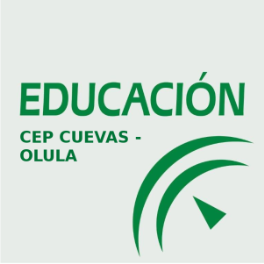 ACTA  DE LA REUNIÓN   DEL GRUPO DE TRABAJO:  20403GT001 FECHA:	25/3/2020			HORA  DE COMIENZO: 11:00COORDINADOR/A: Miriam Gambi GiménezEn Huércal - overa, siendo las 11:00    horas del día 25 de marzo de 2020, se reúne el Equipo Docente del   Grupo de Trabajo CREACIÓN DE MATERIALES ABN 4 AÑOS para realizar la sesión correspondiente al trabajo en el Grupo de Trabajo, con los siguientes asistentes:Gómez Parra AntoniaGarcía Parra AmaliaGonzález Blesa María DoloresMartínez Sánchez María IsabelNavío Acosta María InmaculadaPérez García AntoniaRodríguez Rodríguez Elisa IsabelAl estar en estado de alarma, esta reunión del grupo de trabajo se realiza a través de video conferencia con la aplicación Google duo.Sin más asuntos que tratar, se levanta la sesión a las 12:00 horas.			En Huércal - Overa a 25 de marzo de  2020La coordinación.Fdo: Miriam Gambi GiménezASUNTOS A TRATAR:Presentación de materiales y su aplicación en el aulaRuegos y PreguntasACUERDOS ADOPTADOSPresentación de materiales y su aplicación en el aula.Las actividades se han bajado de la siguiente página. http://auladelamaestralaura.blogspot.com/Con la llegada de la primavera se les propone a los niños una actividad con las abejas. Con dicho material podemos realizar diferentes actividades, como, por ejemplo, poner en cada panal la tarjeta con el número y posteriormente meter tantas abejas como indique dicho número. Poner menos abejas en un panal para que el alumnado ponga las mismas en el otro. Indicarle que ponga más o menos abejas a un lado. Etc.Puesto que nos encontramos en estado de alama comento a las compañeras que podrán bajar toda la información a través de la página de colabora. RUEGOS Y PREGUNTASTras ver las actividades que podemos realizar en esta ocasión, surgen varias dudas tanto a la hora de elaborar los materiales como en su utilización dentro del aula. En primer lugar, no todos los miembros cuentan en casa con impresora y con los materiales necesarios para elaborar el material y por otra parte, en estos momentos no podemos poner en práctica con el alumnado dichos materiales; ya que, aunque podamos realizar el teletrabajo, dichos materiales son manipulativos, con lo que nos es imposible, que el alumnado pueda trabajar con ellos.